28.05.2021Проводится набор желающих принять участие в переписи населения в качестве переписного персонала Колпинского района, обращаться в отдел статистики по телефону931-326-74-28.РОССТАТ ВОШЕЛ В ЧИСЛО ЛИДЕРОВ РЕЙТИНГА САМЫХ ОТКРЫТЫХ ВЕДОМСТВ СТРАНЫПо итогам 2020 года Росстат получил максимальную оценку открытости — ААА — и впервые за три года составления рейтинга вошел в группу с высокой степенью открытости среди ФОИВ, которыми руководит правительство РФ. Об этом свидетельствует экспертный доклад «Открытость государства в России — 2021», подготовленный Счетной палатой РФ совместно с АНО «Информационная культура» и Центром перспективных управленческих решений. Составители рейтинга учитывали несколько важных критериев: степень открытости общественных советов, доступность сайтов, работу в соцсетях и с медийным сообществом.По результатам оценки сайтов электронный ресурс Росстата набрал максимум из 24 возможных баллов. Авторы доклада характеризуют Росстат как одного из лидеров, располагающих «наиболее профессиональными подходами к раскрытию информации». Ведомство, по оценке экспертов, «заметно реорганизовало подход к публикации открытых данных».Росстат занял шестое место по активности в социальных сетях, ставших одним из важнейших каналов взаимодействия с пользователями статистической информации. Если за весь 2019 год в личных сообщениях представители ведомства ответили только на 152 сообщения, то за пять месяцев 2021 года уже в 10 раз больше – около 1,5 тысяч. Также Росстат вошел в число лучших по степени открытости общественных советов в 2021 году. Ведомство перешло из группы со средней степенью открытости в группу с высокой степенью открытости. Составителями рейтинга особо отмечено обновление на сайте Росстата тематического раздела «Общественный совет». Пользователям доступны профили каждого члена Общественного совета со сведениями об образовании, профессиональном опыте и ключевых компетенциях. Кроме того, публикуется информация о рассмотренных на заседаниях вопросах. Всего с июля 2020 года прошло семь заседаний, на которых обсуждено 19 вопросов. «Открытость — главный принцип деятельности правительства на современном этапе. При этом большое значение имеют три составляющие: открытость информации, полнота данных и простота диалога», — подчеркнул на презентации доклада в ТАСС 28 мая директор департамента внешних коммуникаций Счетной палаты РФ Павел Демидов. Он также отметил: «очень важно не просто ответить гражданину, а чтобы ему было понятно. Речь идет о языке общения органов власти с гражданами, журналистами в социальных сетях». Отдельно Демидов отметил работу официального сайта Росстата, который «все мониторят» и где получают важные актуальные данные.«Наша цель — доступность и понятность статистической информации. Мы считаем важным не только размещать данные и рассчитываемые показатели, но и объяснять, как мы их собираем, считаем, интерпретируем. Для этого мы активно используем все доступные каналы коммуникаций: от традиционных, таких как активное взаимодействие со СМИ, экспертным сообществом, представителями общественности, до самых современных, включая работу в социальных сетях и мессенджерах. Важным элементом нашей стратегии открытости является работа Общественного и Научно-методологического советов. Одновременно мы начали активно работать с такой значимой для нас аудиторией, как студенты и преподаватели. Сегодня мы хотим не только делиться собираемой информацией, но и формировать стандарты статистического образования, чтобы у общества, власти и бизнеса была возможность работать с компетентными и высококлассными специалистами», — заявил заместитель руководителя Росстата Павел Смелов.Чтобы информация стала более доступной и понятной гражданам, Росстат пошел на серьёзные новации: помимо машиночитаемых стал внедрять более наглядные форматы и запустил на сайте BI-систему — специальную наглядную «витрину» данных. «Мы открыли специальный инфографический раздел, где размещаем всю важную статистику сразу же  в виде презентаций по ключевым показателям. ВI-система Росстата позволяет любому гражданину получить на свои запросы данные в наглядном представлении – в графиках, картограммах и сравнительных материалах», — сообщил Павел Смелов.Ярким примером открытости и новых возможностей работы со статистической информацией станет публикация на BI-витрине микроданных первой цифровой Всероссийской переписи населения — одного из ключевых проектов Росстата. Цифровизация переписи позволит увеличить скорость передачи, точность и отслеживаемость данных, а опубликованные итоги  дадут возможность правительству, бизнесу и обществу принимать важнейшие решения.Медиаофис Всероссийской переписи населенияmedia@strana2020.ruwww.strana2020.ru+7 (495) 933-31-94https://www.facebook.com/strana2020https://vk.com/strana2020https://ok.ru/strana2020https://www.instagram.com/strana2020youtube.com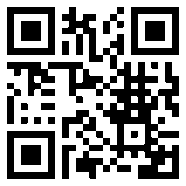 